Читать слоги, слова, предложения и тексты, страница 70-71.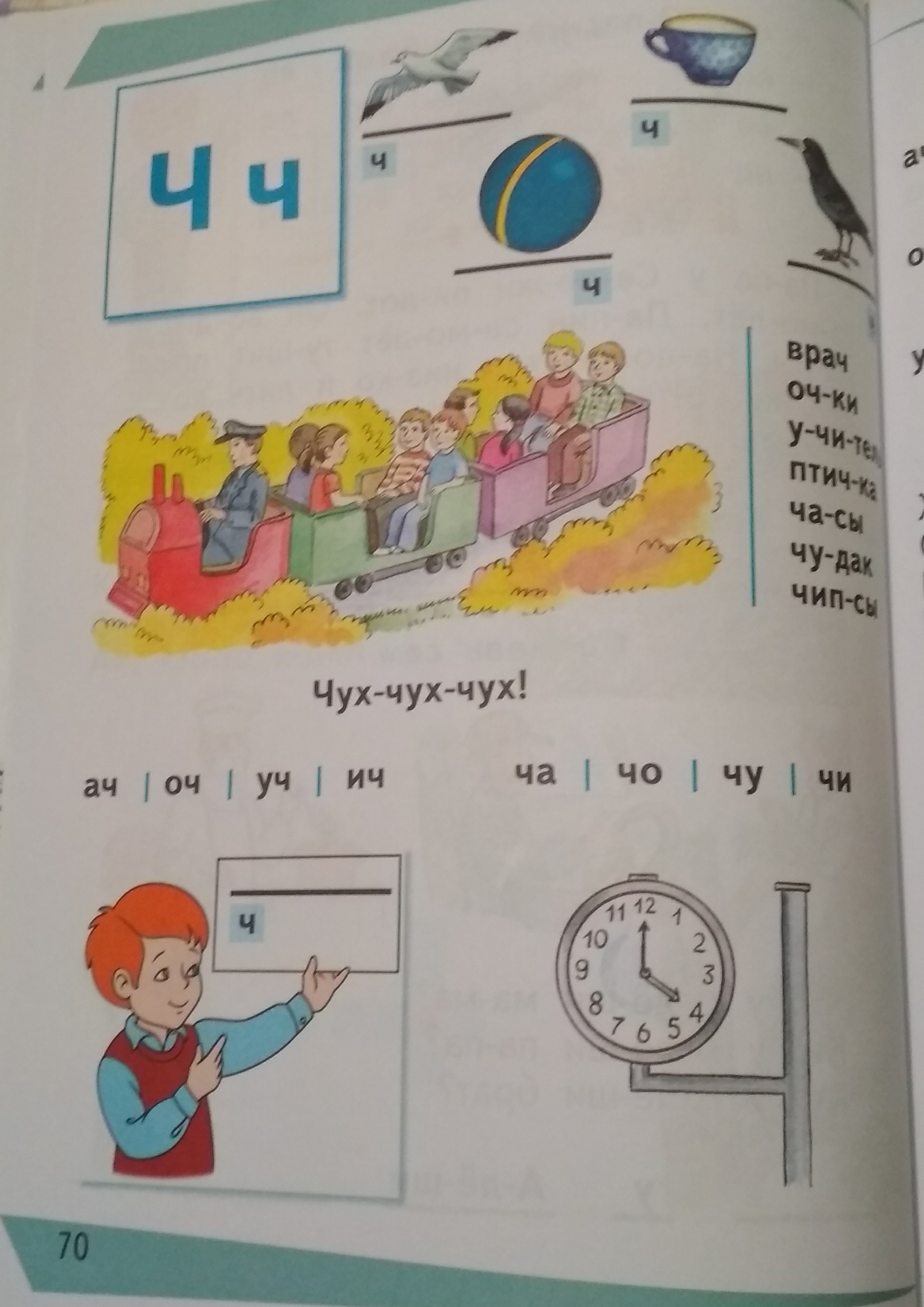 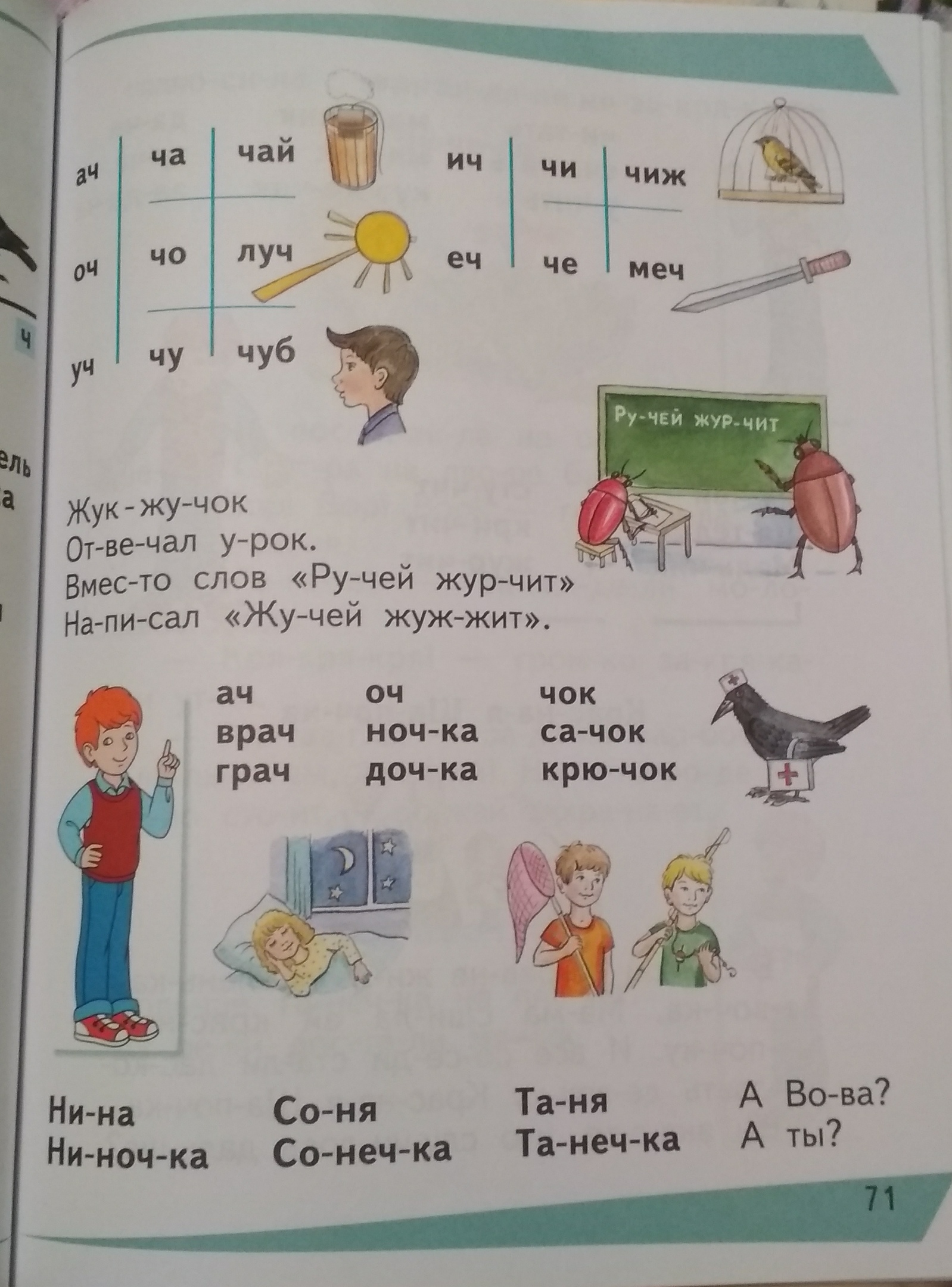 